«О ликвидации  МБУ Мраковский  центр культуры и досуга сельского поселения Мраковский  сельсовет муниципального района Гафурийский район Республики Башкортостан»	В соответствии с Федеральным законом от 6 октября . № 131-ФЗ «Об общих принципах организации местного самоуправления в Российской Федерации». В целях оптимизации расходование бюджетных средств, рационального использования кадровых, материально-технических, организационно-методических ресурсов, направленных на повышение качества муниципальных услуг в сфере культуры и эффективности использования вложенных средств,  Администрация сельского поселения Мраковский сельсовет муниципального района Гафурийский районПОСТАНОВЛЯЕТЛиквидировать муниципальное бюджетное учреждение Мраковский  центр культуры и досуга сельского поселения Мраковский  сельсовет муниципального района Гафурийский район Республики Башкортостан (далее- Учреждение) с 01.07. 2014 года:Создать и утвердить  ликвидационную комиссию в составе:          Председатель комиссии – Ярмухаметова Ильмира Хамзаевна - директор   МБУ Мраковский  центр культуры и досуга сельского поселения Мраковский  сельсовет муниципального района Гафурийский район Республики БашкортостанЧлены ликвидационной комиссии: Альбекова Зилина Насимовна  - бухгалтер МБУ Мраковский й  центр культуры и досуга сельского поселения Мраковский  сельсовет муниципального района Гафурийский район Республики БашкортостанСеменова Екатерина Нестеровна - управделами сельского поселения Мраковский сельсовет муниципального района Гафурийский район Республики Башкортостан3. Ликвидационной комиссии:Осуществить полный комплекс мероприятий по ликвидации муниципального бюджетного учреждения Мраковский  центр культуры и досуга сельского поселения Мраковский  сельсовет муниципального района Гафурийский район Республики Башкортостан, предусмотренный действующим законодательством, иными нормативными актами, а также учредительными документами учреждения, в том числе:3.1. В течение 3-х рабочих дней после принятия решения о ликвидации учреждение уведомить в письменной форме  межрайонную  инспекцию Федеральной Налоговой Службы  России (МРИ ФНС) № 39 по Республике Башкортостан;3.2. Опубликовать информацию о ликвидации учреждения в периодическое издание «Вестник государственной регистрации»;3.3. Предупредить работников учреждения о предстоящей ликвидации в двух месячный срок;3.4. представить промежуточный  и ликвидационный баланс;В 3-дневный срок с момента издания настоящего постановления направить в регистрирующий орган для внесения в Единый государственный реестр юридических лиц сведения о том, что Учреждение находится в процессе ликвидации;- В течение шести месяцев  со дня издания настоящего постановления осуществить мероприятия по ликвидации Учреждения в соответствии с Гражданским кодексом РФ, правовыми актами Республики Башкортостан о ликвидации учреждения;- Реализовать  полномочия по управлению делами ликвидирующего Учреждения в течение всего периода его ликвидации;- в 10 -дневный  срок с даты истечения периода, установленного для предъявления требований кредиторами, представить учредителю для  утверждения промежуточный ликвидационный баланс;- в 10- дневный срок после завершения расчетов с кредиторами представить учредителю для утверждения ликвидационный баланс.  Копии  промежуточного ликвидационного баланса и ликвидационный баланс с прилагающимися к ним документами представить в Комитет по управлению собственностью Министерства земельных и имущественных отношений Республики Башкортостан по Гафурийскому району в течение 5 дней со дня их утверждения;- в 10-дневный срок со дня окончания установленного федеральным законодательством срока для государственной регистрации в связи с ликвидацией юридического лица направить в Комитет по управлению собственностью Министерства земельных и имущественных отношений Республики Башкортостан по Гафурийскому району выписку из Единого государственного реестра юридических лиц в отношении ликвидируемого учреждения, подтверждающую внесение в указанный реестр записи о государственной регистрации при ликвидации учреждения;4. В  центр занятости населения представить списки работников  МБУ Мраковский  центр культуры и досуга сельского поселения Мраковский  сельсовет муниципального района Гафурийский район Республики Башкортостан, подлежащих увольнению в связи с ликвидацией учреждения.5. Контроль за исполнением настоящего постановления оставляю за собой.Глава сельского поселенияМраковский сельсоветмуниципального района Гафурийский районРеспублики Башкортостан                                                      С.С.Ярмухаметов Муниципальное бюджетное учреждение  Мраковский  центр культуры и досуга сельского поселения Мраковский  сельсовет муниципального района Гафурийский район Республики Башкортостан»                                              Уведомление №           о  предстоящем уведомлении в связи с ликвидацией учреждения              Уважаемый(ая)________________________________Доводим до Вашего сведения, что на основании Постановления Администрация сельского поселения Мраковский сельсовет муниципального района Гафурийский район  от    22.04.2014 года №        учреждение будет ликвидировано. В связи с чем трудовой договор от ______________201___г №______, заключенный с Вами, подлежит досрочному расторжению.      30 июня 2014 года (по истечении не менее двух месяцев со дня получения настоящего уведомления) Вы будете уволены на основании п. 1 ч. 1 ст. 81 Трудового кодекса РФ с выплатой выходного пособия.Сообщаем, что Вы вправе расторгнуть трудовой договор и до истечения вышеуказанного срока. Тогда в соответствии с ч. 3 ст. 180 Трудового кодекса Вам будет выплачена дополнительная компенсация в размере среднего заработка, исчисленного пропорционально времени, оставшемуся до истечения срока предупреждения об увольнении.Просим Вас сделать отметку о вручении (расписаться и поставить дату) на втором экземпляре данного уведомления.Директор МБУ  ЦКД,,,,,,,,,,,                                                                          И.Х.ЯрмухаметоваУведомление о предстоящем увольнении в связи с ликвидацией организации мною получено:                                                            ________________  _______________________________                                                                                                     (подпись)                     (расшифровка) Дата: 22.04.2014 г.              АРАР          ПОСТАНОВЛЕНИЕ    «22» апрель 2014 й.     №9.1             «22» апреля  2014 г.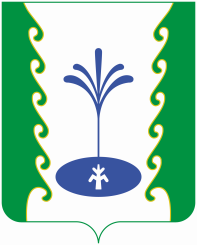 